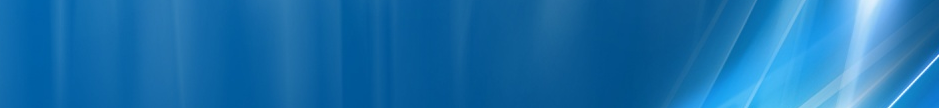 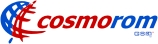 Si cei Vechi vechi site Cosmorom, care avea ceva de acoperit pe aici prin zona pentru ca era singur singurel. A fost amplasat pe blocul din fata celui cu Zapp/Orange de pe 13 Septembrie, fiind printre primele site-uri facute DualBand dupa relansarea Cosmote (eu gasind-ul deja asa în iulie 2006) !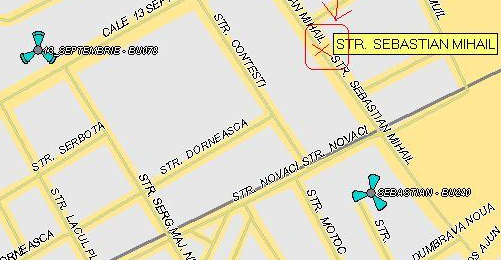 HW equipmentPe partea GSM este echipat cu 2 RBS-uri outdoor 2106, câte unul pentru fiecare banda de frecvente. Si-a pastrat de pe vremuri LINK Ericsson protejat în 1+1 direct catre BSC / MSC-ul CNT_2 din Drumul Taberei, însa micul Mini-LINK Ericsson de 0.3 care îl relia de al nostru BU081 Romtehnica Cotroceni de lânga Spitalul Municipal a fost acum demontat (între februarie si iunie 2010 – acolo odata cu implementarea 3G-ului LINK-ul a fost mutat catre BTS-ul de pe Facultatea de Electronica) !Ca si antene se vede ca face parte din primele site-uri Dualband-uite din Capitala, site-uri care au primit antene Kathrein (modelul mai „scurt₺ – de 1.9m, adica probabil 742 265) si nu Andrew-uri. Si inital (poza fiind de prin 2008) vad ca pastrasera vechiul RBS 2102 (verde) pe partea 1800MHz, abia ulterior a fost swapuit cu un RBS 2106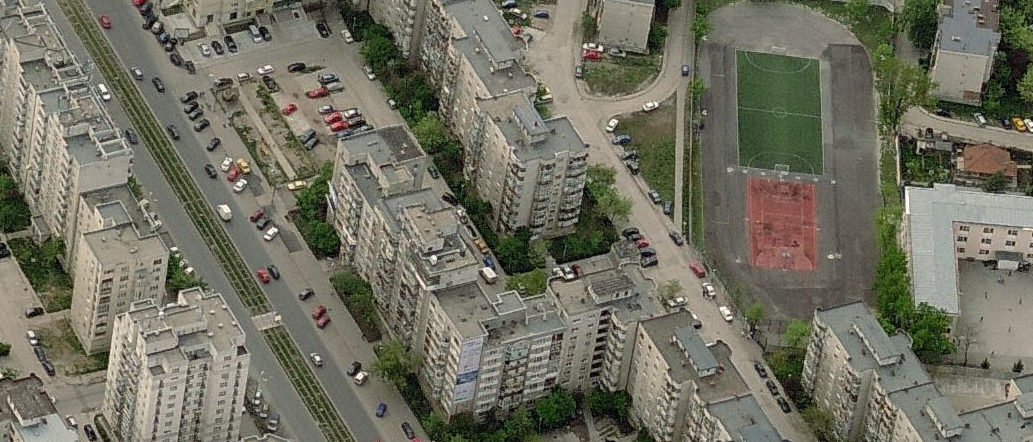 SW configurationA fost bagat în LAC 1080 pentru ca depinde în mod direct de BSC-ul CNT_2 Drumul Taberei ; esti însa aici la o intersectie de LAC-uri, pentru ca apropiatul BU240 Sebastian (din fata BSC-ului Orange Vulcan, 600m distanta) este în LAC 7060BCCHLACCIDTRXDiverse5201080782SFHH535 – H563RAM 81  –  CRO 505221080781SFHH535 – H563RAM 87  –  CRO 445501080783SFHH535 – H563RAM 73  –  CRO 58e61080787SFHH975 – H1001RAM -111 dBme81080788SFHH975 – H1001RAM -111 dBme171080789SFHH975 – H1001RAM -111 dBmRAR4MT      |GSM    |DCSMS-TXPWR-MAX-CCH5                0T321240BSIC 3 / 32 (all) ?BA       |GSM    |DCSBS-AG-BLKS-RES2                2PRP4DSF22CN       |GSM    |DCSCCCH configuration0                0RAI   |G|D1CRH     |GSM    |DCS10RAC  |G|D0